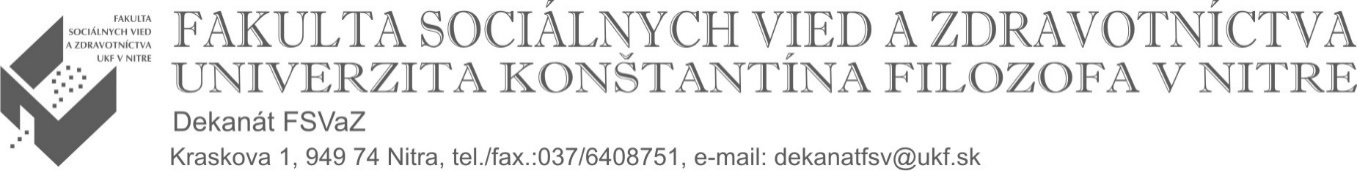 HARMONOGRAM TVORBY ROZVRHOV NA ZS 2021/22ŠTUDENTI DENNEJ FORMY ŠTÚDIA                                                                                                  PhDr. Dana Zrubcová, PhD.                                                                                            prodekanka pre vzdelávaciu činnosť FSVaZTERMÍNAKCIAPOPIS AKCIE15.3. 2021 –   3.4.       2021PredzápisŠtudenti si vytvoria zápisný list, na akademický rok 2021/22, do ktorého si  zapíšu predmety, ktoré majú záujem absolvovať v zimnom  semestri 2021/2022. Predzápis je povinný. Po skončení predzápisu sú vybrané predmety pre študenta záväzné!!! a  študenti nebudú mať možnosť odoberať si predmety zo zápisného listu. Predmety, ktoré sa neotvoria, odoberie študentom zo zápisného listu fakultný administrátor. 18.6.2021Zverejnenie predbežných  rozvrhovŠtudenti a pedagógovia majú prístup k rozvrhom v AIS. Študenti môžu vidieť rozvrh pre študijný program, ktorý študujú prostredníctvom použitia filtra (skratka študijného programu a ročník) vo funkcii VSRH009 Rozvrh hodín pre... 18.6.2021-30.6.2021Pripomienkovanie rozvrhovPedagógovia môžu podávať písomné návrhy na úpravu rozvrhu fakultnému rozvrhárovi (p. Joštová). Návrh obsahuje alternatívne riešenie a súhlas osôb, ktorých sa prípadná  zmena rozvrhu dotýka. Študenti môžu svoje pripomienky  k rozvrhu adresovať pedagógovi, ktorého by sa prípadná zmena dotýkala. Ak pedagóg študentmi navrhovanú zmenu akceptuje návrh na úpravu podá písomne fakultnému rozvrhárovi (p. Joštová).9.7.2021Zverejnenierozvrhov Študenti a pedagógovia majú prístup k rozvrhom v AIS. Študenti môžu vidieť rozvrh pre študijný program, ktorý študujú prostredníctvom použitia filtra (skratka študijného programu a ročník) vo funkcii VSRH009 Rozvrh hodín pre...9.7.2021 – 19.9.2021Prihlasovanie na rozvrhŠtudenti sa prihlasujú na rozvrh do prednáškových a seminárnych skupín podľa svojho zápisného listu predmetov. V prípade viacerých prednáškových a seminárnych skupín je v poznámke uvedený študijný program, pre ktorý je skupina určená. Všetky predmety, ktoré má študent v zápisnom liste predmetov sú pre študenta záväzné a bude v nich klasifikovaný i v prípade, že sa neprihlási na rozvrh.               Študent  získava z predmetu FX.2.9.2021  – 19.9.2021Doplňujúci zápis predmetov a dodatočné prihlasovanie na rozvrhV tomto termíne si študenti môžu pridať do zápisného listu ďalšie predmety, ktoré majú voľné miesto v nasadenom rozvrhu. Študent sa prihlasuje i na rozvrh. 2.9.2021  – 17.9.2021Odoberanie predmetov Predmety, ktoré sa neotvorili, odoberie študentom zo zápisného listu fakultný administrátor (p. Acs). Ak  sa študentovi v rozvrhu 2 predmety prekrývajú môže písomne požiadať o odobratie jedného  predmetu. V žiadosti uvedie názvy predmetov,ktoré sa prekrývajú a názov predmetu,  o odobratie ktorého žiada. Žiadosť študent  adresuje fakultnému administrátorovi (p. Acs).Ak študent žiada o odobratie predmetu  z iného dôvodu ako je prekrytie predmetov v rozvrhu, odôvodnenú písomnú žiadosť(tlačivo na stránke FSVaZ) adresuje na posúdenie  prodekanke pre vzdelávaciu činnosť. Predmety nebudú odobraté na základe žiadosti automaticky. (Upozornenie: odhlásenie z rozvrhu nepostačuje, je potrebné predmet odobrať zo zápisného listu predmetov)Od 20.9.2021Uzavretie zápisných listov a rozvrhovŠtudent nemôžu robiť zmeny vo svojom zápisnom liste a už nemajú možnosť prihlásiť sa na rozvrh. 20.9.2021-30.9.2021Výnimočné zmeny v zaradení študenta na rozvrhovú akciuVýnimočné zmeny v zaradení študenta na rozvrhovú akciu – pridanie študenta na ROZVRH  môže realizovať iba  pedagóg, ktorý daný predmet vyučuje (cez funkciu VSES059 Zaraďovanie študentov na rozvrh).Tlač Výkazu o štúdiu z AISŠtudent si môže vytlačiť Výkaz o štúdiu na ZS z AIS.  – Výkaz uvádza všetky predmety, ktoré si študent zapísal. Na záverečnom hodnotení predmetov (skúška, priebežné hodnotenie, absolvoval) má právo požiadať vyučujúceho o zápis hodnotenia i do výkazu o štúdiu.  Deň hodnotenia Študent má povinnosť preukázať svoju totožnosť na záverečnom hodnotení (skúška, priebežné hodnotenie, absolvoval) Medzinárodným  študentským identifikačným preukazom ISIC.